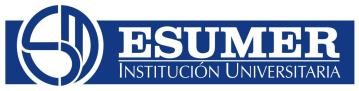 SOLICITUD CANCELACIÓN DE SEMESTRECÓDIGOPD001F01VERSIÓN01-2008SOLICITUD CANCELACIÓN DE SEMESTRERADICADO                                                           Información del estudiante                                                           Información del estudiante                                                           Información del estudiante                                                           Información del estudianteFecha de solicitud dd/mm/aa	Teléfono estudiante	Programa Motivo de cancelaciónFecha de solicitud dd/mm/aa	Teléfono estudiante	Programa Motivo de cancelaciónFecha de solicitud dd/mm/aa	Teléfono estudiante	Programa Motivo de cancelaciónFecha de solicitud dd/mm/aa	Teléfono estudiante	Programa Motivo de cancelación Firma estudiante Firma estudiante Firma estudiante Firma estudiante                                                            Registro y Control Académico Número créditos a cancelarVB                                                            Registro y Control Académico Número créditos a cancelarVB                                                            Registro y Control Académico Número créditos a cancelarVB                                                            Registro y Control Académico Número créditos a cancelarVB                                                              Área Contable y FinancieraValor pagado por el estudiante $ 		Forma de pago 	 Constituye devolución SI 	NO  	Fecha devolución 		Valor devolución  	VB                                                              Área Contable y FinancieraValor pagado por el estudiante $ 		Forma de pago 	 Constituye devolución SI 	NO  	Fecha devolución 		Valor devolución  	VB                                                              Área Contable y FinancieraValor pagado por el estudiante $ 		Forma de pago 	 Constituye devolución SI 	NO  	Fecha devolución 		Valor devolución  	VB                                                              Área Contable y FinancieraValor pagado por el estudiante $ 		Forma de pago 	 Constituye devolución SI 	NO  	Fecha devolución 		Valor devolución  	VB                                                                         Desprendible estudiante  Fecha de solicitud dd/mm/aa Documento del estudiante                                                                         Desprendible estudiante  Fecha de solicitud dd/mm/aa Documento del estudiante                                                                         Desprendible estudiante  Fecha de solicitud dd/mm/aa Documento del estudiante                                                                         Desprendible estudiante  Fecha de solicitud dd/mm/aa Documento del estudiante